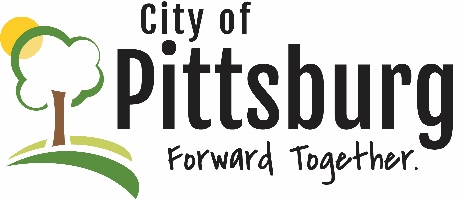 Sustainability Advisory CommitteeMeeting NotesMay 12, 2021 5:30PM Meeting location: Online  https://global.gotomeeting.com/join/945555797 Triplett, Fitzpatrick, Ouellette, Scott, Cochran, Byers, LundeWelcome and introductionsApproval of the AgendaMoved by Nancy, seconded by Andrew, unanimously passedApproval of Meeting NotesNo changesOLD BUSINESSRecycling Center UpdateCommodity prices are rising and finances are better; a missing element is a capital equipment repair fund; forklifts are broken; Nancy will be submitting a grant proposal for a fork liftPublic TransportationItem tabled until George Weeks is availableEarth Day 2021 RecapSeven businesses took the pledge and will get an emblem; there are things to clarify, will need to include the nominator’s names and let the recipients know; perhaps including messages to the Chamber mailing list; look at PSU’s Green Guide for ideas and to identify businesses; Green Guide has not been published as of this date; 75 individual respondents; lots of positive feedback; potentially can provide feedback or summary on the web site; City can post pledge businesses on its media; cleanup efforts involved many organizations; Green Award Program ProgressNeed to work with Chamber of Commerce to coordinate this initiative; Ouellette to meet with Blake Benson and Jay Byers to plan a rollout of this program; NEW BUSINESSPSU Sustainability ProgramMatt Lunde, Asst Mktg Professor, discussed student publications on the renewing of PSU’s sustainability program; Lunde recognized the impact on the students of working in the community; Other Activities?A vertical baler installed for Jerry’s operation with the City; Crawford County solid waste planning committee is working on proposal reviews; Fitzpatrick has seen programs that charge a fee for plastic bags; the fee could help support the Recycling Center; during the cleanup, she encountered many plastic bags; she will research what Lawrence is doing; SAC was in favor of pursuingOuellette asked about sidewalks on N. Broadway; Byers responded that the City is approaching the businesses to participate in a 50/50 matchOTHER BUSINESSPittsburg Beautiful UpdateScott was gratified by the collaboration on Earth Day; she explained it started over 20 years ago with some endowed funds; it is a non-profit group; they do cleanups, plant urns downtown and baskets; plant flowers in parks, recognize homes and businesses; Immigrant Park has received a facelift; CC historical museum will put in a butterfly garden for educational purposes; they are all volunteer; Ouellette would like to plan a weekend to discuss goals for related organizations; groups could present on their goals; may be better to wait until autumn; perhaps Enactus; TEDx talk?Does Chamber celebrate Pittsburg? Any other activities; need a kit to promote SAC; can include a table skirt and popup backdropOuellette had prepared a draft of a web site for SEK Recycling; Adjourn 6:36PM